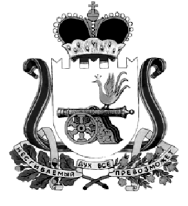 ТЕРРИТОРИАЛЬНАЯ ИЗБИРАТЕЛЬНАЯ КОМИССИЯ МУНИЦИПАЛЬНОГО ОБРАЗОВАНИЯ «КАРДЫМОВСКИЙ  РАЙОН» СМОЛЕНСКОЙ ОБЛАСТИПОСТАНОВЛЕНИЕ3   июня   2019 года                                                                                  №   96/416В соответствии со статьями 44, 45 областного закона от 3 июля 2003 года № 41-з «О выборах органов местного самоуправления в Смоленской области»,  на основании постановления избирательной комиссии Смоленской области от 24 января 2019 года № 93/689-6 «О возложении полномочий избирательных комиссий вновь образованных муниципальных образований Кардымовского района Смоленской области на территориальную избирательную комиссию «Кардымовский район» Смоленской области»,  на основании первых экземпляров протоколов  участковых избирательных комиссий избирательных участков №№ 227, 228, 229, 230 об итогах голосования на выборах депутатов Совета депутатов  Каменского сельского поселения Кардымовского района Смоленской области первого созыва, территориальная избирательная комиссия муниципального образования «Кардымовский район» Смоленской областиП О С Т А Н О В И Л А:1. Признать выборы депутатов Совета депутатов Каменского сельского поселения Кардымовского района Смоленской области первого созыва состоявшимися и действительными.2. Считать избранными депутатами Совета депутатов Каменского сельского поселения Кардымовского района Смоленской области первого созыва следующих кандидатов, получивших наибольшее число голосов избирателей:1.  Шевелеву Валентину Петровну, 1955 года рождения; Смоленская область, Кардымовский район, деревня Каменка; Администрация Каменского сельского поселения Кардымовского района Смоленской области, Главу муниципального образования Каменского сельского поселения Кардымовского района Смоленской области; выдвинутого Всероссийской политической партией «ЕДИНАЯ РОССИЯ», получившим наибольшее число голосов избирателей 180 по десятимандатному избирательному округу № 12. Бигарову Анну Сергеевну, 1976 года рождения; Смоленская область, Кардымовский район, деревня Каменка; муниципальное бюджетное дошкольное общеобразовательное учреждение «Каменский детский сад» Кардымовского района Смоленской области, заведующую,  выдвинутого Всероссийской политической партией «ЕДИНАЯ РОССИЯ»; получившим наибольшее число голосов избирателей 132 по десятимандатному избирательному округу № 1;3. Борисову Раису Ивановну, 1953 года  рождения;  Смоленская  область,  Кардымовский  район,  деревня  Каменка;  Каменский сельский Дом культуры - филиал муниципального бюджетного учреждения культуры «Централизованная клубная система» Администрации муниципального образования «Кардымовский район» Смоленской области, директора; выдвинутого Всероссийской политической партией «ЕДИНАЯ РОССИЯ»; получившим наибольшее число голосов избирателей 103 по десятимандатному избирательному округу № 1;4. Голозова Виктора Сергеевича, 1961 года рождения; Смоленская область, Кардымовский район, деревня Каменка;  муниципальное казенное учреждение «Централизованная бухгалтерия учреждений культуры» Администрации муниципального образования «Кардымовский район» Смоленской области (сектор обслуживания Каменского сельского Дома культуры – филиала муниципального бюджетного учреждения культуры «Централизованная  клубная система»),  уборщика; выдвинутого Всероссийской политической партией «ЕДИНАЯ РОССИЯ»,  получившим наибольшее число голосов избирателей __94__ по десятимандатному избирательному округу № 1;5. Михайлова  Игоря Григорьевича, 1967 года рождения; Смоленская область, Кардымовский район, поселок Кардымово; Смоленское областное государственное бюджетное учреждение «Кардымовский дом – интернат для престарелых и инвалидов», начальника хозяйственного отдела; выдвинутого Всероссийской политической партией «ЕДИНАЯ РОССИЯ»; получившим наибольшее число голосов избирателей 92 по десятимандатному избирательному округу № 1;6. Голубеву Галину Васильевну, 1957 года рождения; Смоленская область, Кардымовский район, деревня Каменка; пенсионера; выдвинутого Всероссийской политической партией «ЕДИНАЯ РОССИЯ», получившим наибольшее число голосов избирателей   88 по десятимандатному избирательному округу № 1;7. Бараненкову Антонину Ивановну, 1951 года рождения; Смоленская область, Кардымовский район, деревня Каменка; Смоленское областное государственное бюджетное учреждение «Кардымовский  комплексный центр социального обслуживания населения», социального работника; выдвинутого Всероссийской политической партией «ЕДИНАЯ РОССИЯ», получившим наибольшее число голосов избирателей 85 по десятимандатному избирательному округу № 1;8. Левшакова Виктора Васильевича, 1935 года рождения; Смоленская область, Кардымовский район, деревня Пищулино; пенсионера; выдвинутого в порядке самовыдвижения, получившим наибольшее число голосов избирателей 81 по десятимандатному избирательному округу № 1;9. Максимова Романа Сергеевича, 1980 года рождения; Смоленская область, Кардымовский район, деревня Пищулино; общество с ограниченной ответственностью  «Лес-67», генерального директора; выдвинутого в порядке самовыдвижения, получившим наибольшее число голосов избирателей 81 по десятимандатному избирательному округу № 1;10. Тимофеева Андрея Сергеевича, 1973 года рождения; Смоленская область, Ярцевский район, город Ярцево; индивидуального предпринимателя Тимофеев Андрей Сергеевич; выдвинутого Всероссийской политической партией  «ЕДИНАЯ РОССИЯ», получившим наибольшее число голосов избирателей   77 по десятимандатному избирательному округу № 1;2. Установить, что в Совет депутатов Каменского сельского поселения Кардымовского района Смоленской области  первого созыва избрано 10 (десять) депутатов по десятимандатному избирательному округу №1 согласно приложению к настоящему постановлению.3. Опубликовать настоящее постановление в газете «Знамя труда» - Кардымово». Приложение к постановлению территориальной избирательной комиссии «Кардымовский район» Смоленской области «3» июня 2019 года  № 96/416СПИСОКизбранных депутатов Совета депутатов Каменского сельского поселения Кардымовского района Смоленской области первого созыва по десятимандатному избирательному округу  №11.  Шевелева Валентина Петровна2.  Бигарова Анна Сергеевна3.  Борисова Раиса Ивановна4.  Голозов Виктор Сергеевич5.  Михайлов  Игорь Григорьевич6.  Голубева Галина Васильевна7.  Бараненкова Антонина Ивановна8.  Левшаков Виктор Васильевич9.  Максимов  Роман Сергеевич10. Тимофеев Андрей СергеевичО результатах выборов депутатов Совета депутатов Каменского сельского поселения Кардымовского района Смоленской области первого созыва Председатель комиссииЮ.Е. ФедороваСекретарь комиссии         И.В. Гудкова